Our requirements from parents when their children are selected in our teams:Consultation with parentsAt the time of acceptance of the place in the team and payment of the non-refundable deposit, it is expected that Team members will be accommodated according to Option B (accommodation booked and paid directly by the Parent) and that the student will be accommodated with the Parent or a responsible adult approved by the parentParents/Guardians or approved responsible adult will be responsible for the sourcing and payment of all meals, transport to and from Championship venues and ensuring that the team member attends all Team and Championship activitiesAs part of the acceptance of the Student’s position in the SSWA team, the parents/guardians need to submit a copy of the school’s Medical Action Plan for that student to assist SSWA staff in supporting the student at the ChampionshipsThis information needs to show whether that student needs a full time carer to be in attendance, as well as any other information that will help make a successful tour for the student Parents are responsible for making sure that the students accreditation for their sport is up to date. This may require having it reviewed before the ChampionshipsConsultation with schoolOnce the conditions of acceptance have been met, the Team Manager with the SSWA Disabilities Coordinator will make contact with the School and the Parents to discuss any issues associated with a safe and successful Championships for both staff and students With the coordinator and Team Manager, the parents and/or school teacher complete the Multi Class Athlete Information FormTravelling and AccommodationSSWA recommend that parents (or carer) travel with their son/daughter competing in a MULTI CLASS sport or events in an individual sport at a SSA Championship and that the son/daughter is accommodated with the parents or carer.If the student needs a carer, select Option B for accommodation Parents must select Option 2 for Flights (N.B. Option 1 [SSWA sourced flight] cannot be guaranteed if an extra seat is needed for a Parent or carer)This is our policy, but an exemption can be applied for though the Disabilities Coordinator, School Sport WA officials and parents.SSWA Policy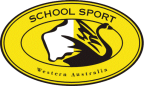 TRAVEL POLICY FOR MULTI CLASS ATHLETESLast Edited: August 2017